M5 Influencer - Nachrichtenüberbringer oder Meinungsmacher?Aufgaben: Beschreiben Sie anhand des folgenden Textes den Unterschied zwischen einer Nachricht und einer Meinung.Zeigen Sie an einem Nachrichtenportal Ihrer Wahl mindestens ein Beispiel für eine Nachricht und ein Beispiel für einen Meinungstext (https://www.spiegel.de/ , https://www.faz.net/aktuell/ , https://www.sueddeutsche.de/ , https://www.zeit.de/index , https://www.welt.de/)
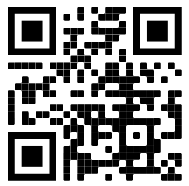 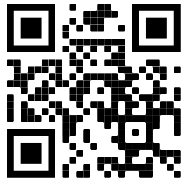 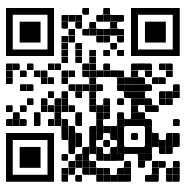 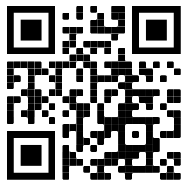 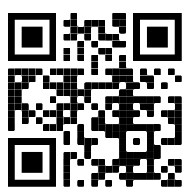 Das Onlineportal t-online veröffentlichte folgende Erklärung:In eigener Sache: Warum sich Meinung und Neutralität ausschließen Was ist eine Nachricht, was ein Meinungsbeitrag? Was unterscheidet beide Formate und woran erkennt man sie auf t-online? Hier finden Sie die Antworten.Liebe Leserinnen, liebe Leser,täglich erreichen uns im Leserservice viele Zuschriften. Darunter finden sich Gedanken, Lob und Anregungen zu einzelnen Artikeln – und häufig auch Unmut. Ein Kritikpunkt wiederholt sich dabei immer wieder: "Die ständigen negativen Kommentare sind sehr grenzwertig und haben mit einer neutralen Berichterstattung wenig zu tun", heißt es dann beispielsweise, oder schärfer formuliert: "Sie sind nicht Ihrer verdammten Pflicht einer neutralen Berichterstattung nachgekommen!" Immer wieder äußern Leserinnen und Leser den Wunsch, dass die Artikel auf t-online "neutraler und ausgewogener werden" sollten. Höchste Zeit also, mit einem Missverständnis aufzuräumen.Neutral, objektiv, subjektivGeht es um die Medienberichterstattung, sprechen wir im Alltag oft von "Nachrichten" und meinen damit sämtliche Beiträge auf einer Website [...] ungeachtet dessen, wovon die Texte, Videos oder Podcasts im Detail handeln. Tatsächlich umfasst das journalistische Repertoire aber unterschiedliche Darstellungsformen: Eine Meldung oder ein Bericht beinhaltet immer Fakten und ist somit objektiv. Ihr Kern ist eine Nachricht: Es geschieht ein Ereignis, und dieses wird sachlich wiedergegeben.Ganz anders sieht es bei Meinungsartikeln wie Kommentaren, Kolumnen, Gastbeiträgen oder TV-Kritiken aus. Hier steht nicht die Wiedergabe der Fakten im Vordergrund, denn diese werden als bekannt vorausgesetzt (oder als Meldung verlinkt). Der Zweck eines Kommentars oder einer Kolumne ist allein die Einordnung der Geschehnisse. Folglich bezieht der Autor Stellung, zeigt Zusammenhänge auf, analysiert und macht seinen Standpunkt deutlich. Das tut der Autor aus seiner persönlichen Sicht und somit eben nicht neutral, sondern subjektiv. Selbstverständlich müssen Sie als Leserin und Leser die jeweilige Meinung nicht teilen – aber vielleicht regt diese Sie zum Nachdenken an und erleichtert es Ihnen so, sich Ihre eigene Meinung zu bilden. https://www.t-online.de/blog/id_89943156/nachricht-oder-meinungsbeitrag-so-unterscheiden-sie-was-sie-lesen.html, vom 05.05.2021, letzter Zugriff am 17.11.2021Woran Sie Meinungsbeiträge erkennenDiese sind bei Nachrichtenportalen im Netz meist mit MEINUNG gekennzeichnet. Zudem wird der Name der Autor*in genannt. In den sozialen Medien fehlt das meist. Hier bekommen viele Schwierigkeiten mit der Unterscheidung zwischen Nachricht und Meinungsbeitrag. Seriöse Meinungsbeiträge können natürlich auch von Influencern gestaltet werden: Hier wirbt jemand für eine politische Position, die anderen vielleicht nicht gefällt. Das ist bei Meinungen normal, solange man andere Meinungen nicht ausschließt.  Manche Meinungsbeiträge verfolgen jedoch das Ziel, bestimmte Personen oder Gruppen zu beleidigen oder gegen diese Stimmungsmache zu betreiben. Achten Sie hier besonders auf die Wortwahl und Satzzeichen: Viele Ausrufezeichen zeigen Emotionalität statt Sachlichkeit. Reißerische Überschriften mit scheinbar skandalösen Schlagzeilen, unbewiesene Anschuldigungen und beleidigende Äußerungen geben Hinweise Beispiele für Influencer, die politisch tätig sind:https://netzpolitik.org/2021/marketing-und-kommunikation-europaeisches-parlament-setzt-vermehrt-auf-influencerinnen/M6Gestaltung und Aussageabsicht von Influencer-VideosAufgaben:Schauen Sie sich das über den Link angegebene Video einmal ganz an.Stoppen Sie das Video bei einem zweiten Ansehen zu den angegebenen Zeiten. 
Tragen Sie in die Tabelle ein, wie das Video gestaltet ist (mittlere Spalte) und welche Aussageabsicht erzielt werden soll (rechte Spalte). Fügen Sie einen weiteren Videoausschnitt ein, der Ihrer Meinung nach die Aussageabsicht des Youtubers unterstreicht und beschreiben Sie ebenso Video-Gestaltung und Aussageabsicht. Beispiel-Video: Meinungs-Video: https://www.youtube.com/watch?v=HCfkAReAc5E 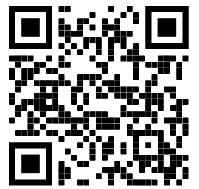 VideoausschnittVideo-GestaltungAussageabsicht0:06 / 4:01Comic-Figur steht für den scheinbaren Müllrecycling-Weltmeister Deutschland.Im Bildvordergrund sieht man kontrastierend dazu volle Mülleimer.Deutschland ist kein Vorbild in Sachen Müllrecycling0:12 / 4:01Ansprache an die Zuschauer*innen.Gestik, Mimik unterstreichen das Gesprochene.Der Youtuber verdeutlicht, wie wichtig ihm das Thema Müllrecycling ist.0:16 / 4:01Statistiken...Diese sollen...0:19 / 4:01Plakative Bewertung0:37 / 4:01Die Comicfigur kickt ihren Mülle in andere Länder2:21 / 4:01